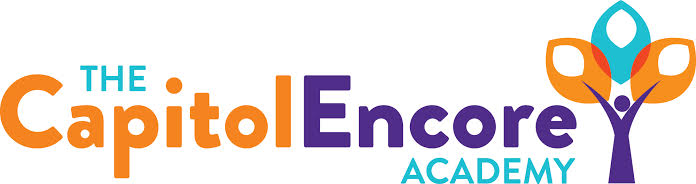 “Learning the Art of Success Every day!”ENCORE BOARD OF DIRECTORSMission StatementThe Capitol Encore Academy will develop artists who inspire others with principles of design and artful thinking through the integration of academic excellence, virtuous character and disciplined artistry.August 21, 2017 Meeting Minutes5:15 PMThe Capitol Encore Academy126 Hay StreetFayetteville, NC 28301Call to Order		By: R. Poole	At: 5:15pmRoll Call			R. Poole		PresentS. Barnard 		Present  5:18						J. Fiebig		Present 					W. Hustwit		Present				S. Angarita		Present 5:33				U. Taylor		Absent				M. Brand		Present				A. Thornberg	Present				T. Hinds		PresentNon Board Members	A. Hill- PrincipalContributing		J. Salisbury- School Nutrition				W. Kneer-  SuperintendentPledge of AllegianceApproval of Agenda	Motion by J. Poole seconded by M. Brand to approve the agenda.	Y-6		 N-0	Motion CarriesConsent Items	Motion by J. Poole seconded by A. Thornberg to approve the minutes from the June 19, 2017 Regular Meeting.Y-7		N-0Motion CarriesMotion by J. Poole seconded by A. Thornberg to approve the minutes from the June 19, 2017 Budget Hearing.Y-7		N-0Motion Carries	Motion by J. Poole seconded by A. Thornberg to approve July Financial Report.	Y-7		N-0	Motion CarriesBoard Committee	Curriculum Committee Math Curriculum and developmentFamily Educator Org	None Report SIT Report	SIT team members gave an update on indicator progress, the creation of Student Council and Development of a student radio station.	Admin Report	A. Hill presented Principal Report	Discused the Student Handbook	Presented and discussed the Beginning Teacher PlanDiscussion Items	The Board discussed its meeting dates for 2017-2018 and decided upon:	10/16, 11/20, 12/18, 1/22, 2/26, 3/19, 4/16, 5/21,	6/18 & 7/16.Board discussed Charter Renewal process and timeline.Action Items 	Motion by T. Hinds, supported by U. Barnard to approve Handbook.	Y – 8		N – 0	Motion Carries	Motion by T. Hinds, supported M. Brand to approve Beginning Teacher Plan.	Y – 8		N – 0	Motion carries	Motion by J. Poole, supported by A. Thornberg to approve New Hires.	Y – 8		N – 0	Motion carriesCall to the Public	NoneAnnouncements	The next Board of Director’s meeting will be held on September 18, 2017 5:15pm. 	Adjournment	Motion By: 		Seconded By: 	Time: 	W. Hustwit		J. Poole	     	6:22